2018年行銷傳播傑出貢獻獎_作品報名表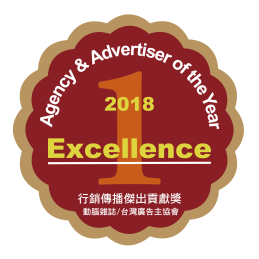 【年度傑出品牌內容行銷獎】報獎公司名稱作品名稱客戶公司名稱作品聯絡人資料作品聯絡人資料作品聯絡人資料作品聯絡人資料姓名部門/職稱連絡電話E-mail具體事蹟具體事蹟具體事蹟具體事蹟執行時間（說明此行銷活動的執行時間）（說明此行銷活動的執行時間）（說明此行銷活動的執行時間）品牌與行銷課題（說明品牌定位、市場背景、品牌與行銷挑戰及目標任務）（說明品牌定位、市場背景、品牌與行銷挑戰及目標任務）（說明品牌定位、市場背景、品牌與行銷挑戰及目標任務）策略規劃（說明此作品的前端思考是如何精準的進行策略規劃以達到行銷績效）（說明此作品的前端思考是如何精準的進行策略規劃以達到行銷績效）（說明此作品的前端思考是如何精準的進行策略規劃以達到行銷績效）品牌與內容契合度（說明運用傳播媒介與表達方式的契合度）（說明運用傳播媒介與表達方式的契合度）（說明運用傳播媒介與表達方式的契合度）群眾感染力與成效評估（說明此品牌內容行銷對群眾的感染力以及群眾因此認識品牌與了解品牌的成效評估）（說明此品牌內容行銷對群眾的感染力以及群眾因此認識品牌與了解品牌的成效評估）（說明此品牌內容行銷對群眾的感染力以及群眾因此認識品牌與了解品牌的成效評估）客戶推薦（客戶推薦，列舉公司職稱與客戶姓名或提交推薦函）（客戶推薦，列舉公司職稱與客戶姓名或提交推薦函）（客戶推薦，列舉公司職稱與客戶姓名或提交推薦函）備註備註備註備註應繳資料如未盡齊全，籌備會將主動聯絡參賽者補齊資料。本表以五頁為限，超出不予使用。此表請以PDF檔案格式繳交，檔案限15MB。請以報獎公司_獎項類別_獎項名稱作為檔名。 Ex動腦雜誌_整合行銷獎_39周年campaign如有補充簡報也請以PDF檔案格式呈現（限15MB）。請於規定的作品上傳時間內(10/3-10/12)上傳此作品報名表，及其他作品簡報、照片、影片等補充資料。應繳資料如未盡齊全，籌備會將主動聯絡參賽者補齊資料。本表以五頁為限，超出不予使用。此表請以PDF檔案格式繳交，檔案限15MB。請以報獎公司_獎項類別_獎項名稱作為檔名。 Ex動腦雜誌_整合行銷獎_39周年campaign如有補充簡報也請以PDF檔案格式呈現（限15MB）。請於規定的作品上傳時間內(10/3-10/12)上傳此作品報名表，及其他作品簡報、照片、影片等補充資料。應繳資料如未盡齊全，籌備會將主動聯絡參賽者補齊資料。本表以五頁為限，超出不予使用。此表請以PDF檔案格式繳交，檔案限15MB。請以報獎公司_獎項類別_獎項名稱作為檔名。 Ex動腦雜誌_整合行銷獎_39周年campaign如有補充簡報也請以PDF檔案格式呈現（限15MB）。請於規定的作品上傳時間內(10/3-10/12)上傳此作品報名表，及其他作品簡報、照片、影片等補充資料。應繳資料如未盡齊全，籌備會將主動聯絡參賽者補齊資料。本表以五頁為限，超出不予使用。此表請以PDF檔案格式繳交，檔案限15MB。請以報獎公司_獎項類別_獎項名稱作為檔名。 Ex動腦雜誌_整合行銷獎_39周年campaign如有補充簡報也請以PDF檔案格式呈現（限15MB）。請於規定的作品上傳時間內(10/3-10/12)上傳此作品報名表，及其他作品簡報、照片、影片等補充資料。